Pályázati hírek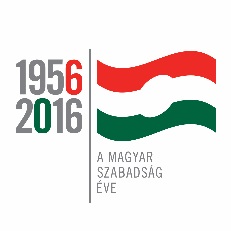 A Közép- és Kelet-európai Történelem és Társadalom Kutatásáért Közalapítvány az 1956-os emlékév keretében az 1956-os Emlékbizottság megbízásából pályázatot hirdetett, mely alapján a Déryné Kulturális Központ „1956 öröksége”- Programsorozat az ’56-os forradalom és szabadságharc 60. évfordulójára”című program támogatásban részesül. Pályázati azonosító: KKETTKK-56P-04-0099A támogatás segítségével szeretnénk hozzájárulni a helyi társadalmi emlékezet ébren tartásához, valamint a közös értékeken, múlton és kultúrán alapuló, magyar közösségi identitás erősítéséhez.Tervezett programok:2016. szeptember 19. 18:00 - „A szabadság napja” című kiállítás megnyitója, a témához közvetlenül kapcsolódó eredeti és korhű látványelemek és installációk bemutatása. Tárlatvezetést tart Szanka József a Meritum Egyesület képviseletében. A színpadon a Laura Band (Esztrád színház): „Aki a múltba tekint, az a jövőbe lát.” című versszínházi előadása, filmvetítéssel egybekötve. A kiállítás 2016. szeptember 19-től október 8-ig megtekinthető. A támogatásnak köszönhetően 6db új kiállítóvitrin kerül beszerzésre.„Forradalmi filmklub”2016. október 06. 18:00 – A filmklub megnyitója, ünnepélyes átadó, a megjelentek vendégül látása.Filmvetítés: ’56 csepp vér- „Szerelem és a harc” (színes, rockmusical) Helyszín: Déryné Kulturális Központ, Nagyterem.A pályázat eredményeként beszerzésre került mozifilm vetítéshez szükséges új eszközök átadása: 1db Vetítővászon, motoros mozgatású 375x600cm, 16:10 képarány1db Nagy fényerejű Projektor Vivitek képarány: 16:10 1db Projektor lift, motoros ScreenLift 1960mm1db Trigger szett (vetítő vászon és projektor lift szinkronizáló)1db Laptop állvány20m VGA kábel20m HDMI kábel beépített jelerősítővelTovábbi film vetítések:2016. október 20. - Te rongyos élet (színes, dráma)2016. november 03. - Szamárköhögés (színes, dráma)2016. november 17. - Szerencsés Dániel (színes, filmszatíra)2016. december 08. - Szabadság, szerelem (színes, romantikus) 2016. október 19. 18:00 - Települési megemlékezés: Nagy Attila Gyula polgármester úr ünnepi beszéde után az Akropolis Táncszínház előadása: „Ne sírj értem anyám!” – 40 táncos a színpadon. Helyszín: Déryné Kulturális Központ, Nagyterem2016. október 21. - „Élő emlékezet – Interaktív időutazás” az országban jelenleg egyedülálló ’56-os Múzeumába, Kiállítás és Emlékkápolna megtekintése, Kiskunmajsán. - Iskolai kirándulás.Rendezvényeinken a látogatók számára ingyenesen biztosítjuk a részvételt. A programot az 1956-os forradalom és szabadságharc 60. évfordulójára létrehozott Emlékbizottság támogatja.Sok szeretettel várunk minden érdeklődőt!Szabó-Kántor VeronikaDéryné Kulturális Központ